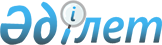 О внесении изменения в приказ Министра национальной экономики Республики Казахстан от 3 февраля 2020 года № 7 "Об утверждении Правил разработки, реализации, проведения мониторинга и контроля за реализацией операционного плана"Приказ Министра национальной экономики Республики Казахстан от 2 апреля 2021 года № 36. Зарегистрирован в Министерстве юстиции Республики Казахстан 7 апреля 2021 года № 22499
      ПРИКАЗЫВАЮ:
      1. Внести в приказ Министра национальной экономики Республики Казахстан от 3 февраля 2020 года № 7 "Об утверждении Правил разработки, реализации, проведения мониторинга и контроля за реализацией операционного плана" (зарегистрирован в Реестре государственной регистрации нормативных правовых актов за № 20006, опубликован 13 февраля 2020 года в Эталонном контрольном банке нормативных правовых актов Республики Казахстан) следующее изменение:
      в Правилах разработки, реализации, проведения мониторинга и контроля за реализацией операционного плана, утвержденных указанным приказом:
      пункт 2 изложить в следующей редакции:
      "2. Операционный план разрабатывается ежегодно и утверждается первым руководителем либо руководителем аппарата в течение десяти календарных дней со дня подписания стратегического плана государственного органа и размещается на веб-сайте государственного органа.".
      2. Департаменту стратегического анализа и развития в установленном законодательством Республики Казахстан порядке обеспечить:
      1) государственную регистрацию настоящего приказа в Министерстве юстиции Республики Казахстан;
      2) размещение настоящего приказа на интернет-ресурсе Министерства национальной экономики Республики Казахстан;
      3) в течение десяти рабочих дней после дня государственной регистрации настоящего приказа в Министерстве юстиции Республики Казахстан представление в Юридический департамент Министерства национальной экономики Республики Казахстан сведений об исполнении мероприятий, предусмотренных подпунктами 1) и 2) настоящего пункта.
      3. Контроль за исполнением настоящего приказа оставляю за собой.
      4. Настоящий приказ вводится в действие по истечении десяти календарных дней после дня его первого официального опубликования.
					© 2012. РГП на ПХВ «Институт законодательства и правовой информации Республики Казахстан» Министерства юстиции Республики Казахстан
				
      Министр национальной экономики 
Республики Казахстан 

А. Иргалиев
